SUPPLEMENTARY MARERIALSUNRISE group1Department of Critical Care Medicine (Yan Kang, Xue-Lian Liao, Bo Wang, Xiao-Dong Jin, Zhong-Wei Zhang, Xiao-Qi Xie, Wan-Hong Yin, Chang Liu, Jie Yang, Yong-Ming Tian, Huan Liu, Xiao-Jin Li, Jun Guo, Min He, Qin Wu, Jin Yang, Ai-Ping Du, Mei-Ling Dong, Jiang-Li Cheng, Ai-Jia Ma, Lu-Ping Wang, Yue Zhou, Cheng-Yong Ma, Xue-Wei Yang, Jian-Bo Li, Yan Zhang, Peng Wang, Wei Zhang, Xiang-Rong Song, Wen-Xi Xia, Bai-Xu Chen, Peng Ji); Department of Respiratory and Critical Care Medicine (Wei-Min Li, Zong-An Liang, Jun Xiao); Department of Orthopedics (Rui Shi); Department of Clinical Research Management (Xia Zou); Department of Medical Affairs (Bing-Xing Shuai); Chinese Evidence-based Medicine Center and Cochrane China Center (Wen Wang); West China Hospital, Sichuan University, Chengdu2Department of Critical Care Medicine (Hong Chen, Qing Du), The Public Health Clinical Center of Chengdu, Chengdu3Clinical Research Center (Zhen Li), Shanghai First Maternity and Infant Hospital, Tongji University School of Medicine, Shanghai4Department of Infectious Disease (Xiao-Cui Wu); Department of Critical Care Medicine (Jian Wang, Jin Tang); Guang’an people’s hospital, Guang’an 5Department of Infectious Disease and Critical Care Medicine (Rui Shi, Yi Xu, Kang-Jun Ren, Qi Wang); Department of Respiratory and Critical Care Medicine (Jun Xiao); Ganzi Hospital of West China Hospital, Ganzi Tibetan Autonomous Prefeture People’s Hospital, Ganzi6Department of Critical Care Medicine (Xiang-De Zhen, Wen-Lai Zhou, Chun Liu, Qing Lan), Dazhou Central Hospital, Dazhou7Department of Critical Care Medicine (Mao-Juan Wang, Zhi-Xuan Wu), People's Hospital of Deyang City, Deyang8Department of Critical Care Medicine (Xian-Ying Lei, Huan Wang), Affiliated Luzhou Infectious Diseases Hospital of Southwest Medical University, Luzhou9Department of Critical Care Medicine (Hong-Tao Xia, Yu Gong, Xiao-Yong Hu), Suining Central Hospital,Suining10Department of Critical Care Medicine (Sheng Lv, Hua Zhao), Panzhihua Central Hospital, Panzhihua11Department of Critical Care Medicine (Sheng Lv), People’s Hospital of Yanyuan, Liangshan Yi Autonomous Prefecture, Liang shan12Department of Critical Care Medicine (Chao Jia, Jun Mo), Mianyang Central Hospital, Mianyang13Department of Critical Care Medicine (Li Chen, Li Zhang), Affiliated Hospital of North Sichuan Medical College, Nan Chong14Department of Critical Care Medicine (Juan Shang), Nanchong Central Hospital, Nanchong15Department of Critical Care Medicine (Min Yang, Ming-Xin Xu), People's hospital of ya'an, Ya’an16Pulmonary and Critical care medicine (Hai-Long Wei); Department of Infectious Disease (Jia-Meng Li); The People’s Hospital of Leshan, Leshan17Department of Critical Care Medicine (Hua-Qiang Shen, Long-Wen Wang), Bazhong Central Hospital, Bazhong18Department of Critical Care Medicine (Xiong Yang), Langzhong People’s Hospital, Langzhong19Department of Critical Care Medicine (Xian-Hua Xiao, Li Li), The Second People’s Hospital of Neijiang, Neijiang20Department of Critical Care Medicine (Yuan-Jun Zhang, Lan-Kai Liao), The first People’s Hospital of Ziyang, Ziyang21Department of Critical Care Medicine (Chao-Gui Zhang, Gui-Qiang Jin), Yibin Second People’s Hospital of Yibin, Yibin22Department of Critical Care Medicine (Ming-Lin Deng, Yan-Ping Li), The first people’s hospital of Liangshan Yi Autonomous Prefecture, XichangSupplementary Table 1: Clinical characteristics of the severe COVID-19 patients, according to outcome by D28.Data were presented as median (Q1, Q3) or n (%). *BMI was classified into 4 groups according to the criteria for Chinese population: underweight (<18.5 kg/m2), normal (18.5-23.9 kg/m2), overweight (24-27.9 kg/m2), and obese (≥18 kg/m2). †Other scenarios included having visited a designated hospital for COVID-19 patients or being in another city with confirmed COVID-19 cases during the past 14 days. ‡Other symptoms included muscle soreness, loss of appetite, diarrhea, abdominal pain, headache, dizziness, nausea, vomiting. §Data were missing for the measurement of C-reactive protein in 12 patients (14.8%) and D-Dimer in four patients (4.9%). COVID-19: Coronavirus disease 2019; BMI: Body mass index; AIDS: Acquired immune deficiency syndrome; SOFA: Sepsis-related organ failure assessment; Apache II: Acute physiology and chronic health evaluation II; PaO2: Partial pressure of oxygen; FiO2: Fraction of inspired oxygen; MOF: Multiple organ failure; ECMO: Extracorporeal membrane oxygenation.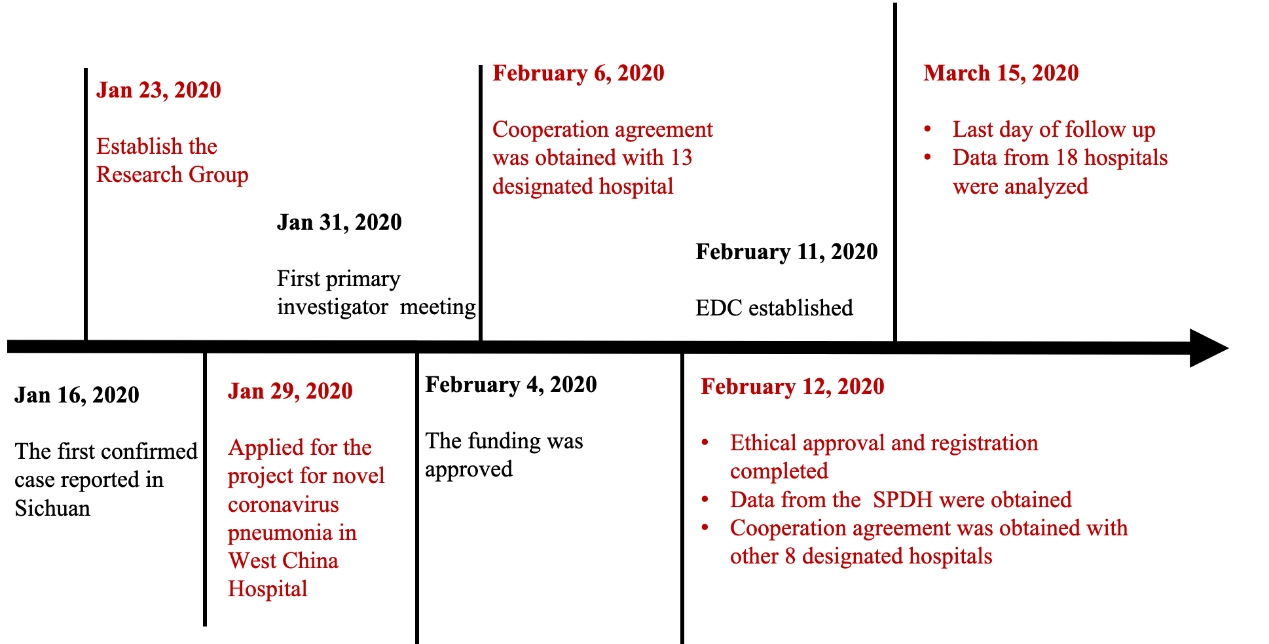 Supplementary Figure 1: Timeline of the study. EDC: Electronic data capture and analysis system; SPDH: Sichuan Provincial Department of Health.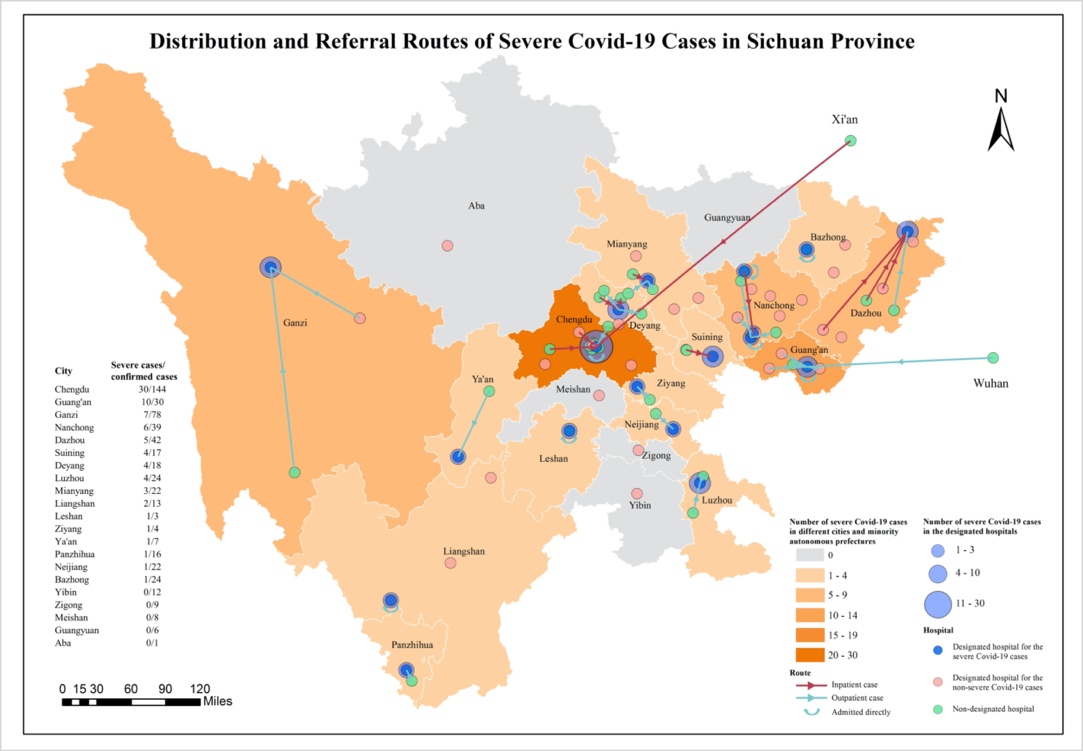 Supplementary Figure 2: Distribution and referral routes of severe COVID-19 cases in Sichuan Province. Distribution of all the 81 patients with severe COVID-19 from 13 cities and 2 minority autonomous prefectures of Sichuan province was shown in the figure. The blue dots denote the 18 designated hospital for severe cases, pink dots denote 30 designated hospital for non-severe cases, and green dots denote non-designated hospital. The red and green arrows represent the route taken by inpatient and outpatient cases, respectively. COVID-19: Coronavirus disease 2019. Supplementary Figure 3: Daily organ support for 81 patients with severe COVID-19 from D1 to D28. Daily organ support, including respiratory support and renal replacement therapy, for each of the 81 patients with severe COVID-19 are shown from the day diagnosed as a severe case (D1) to death, discharged from hospital, or D28. COVID-19: Coronavirus disease 2019.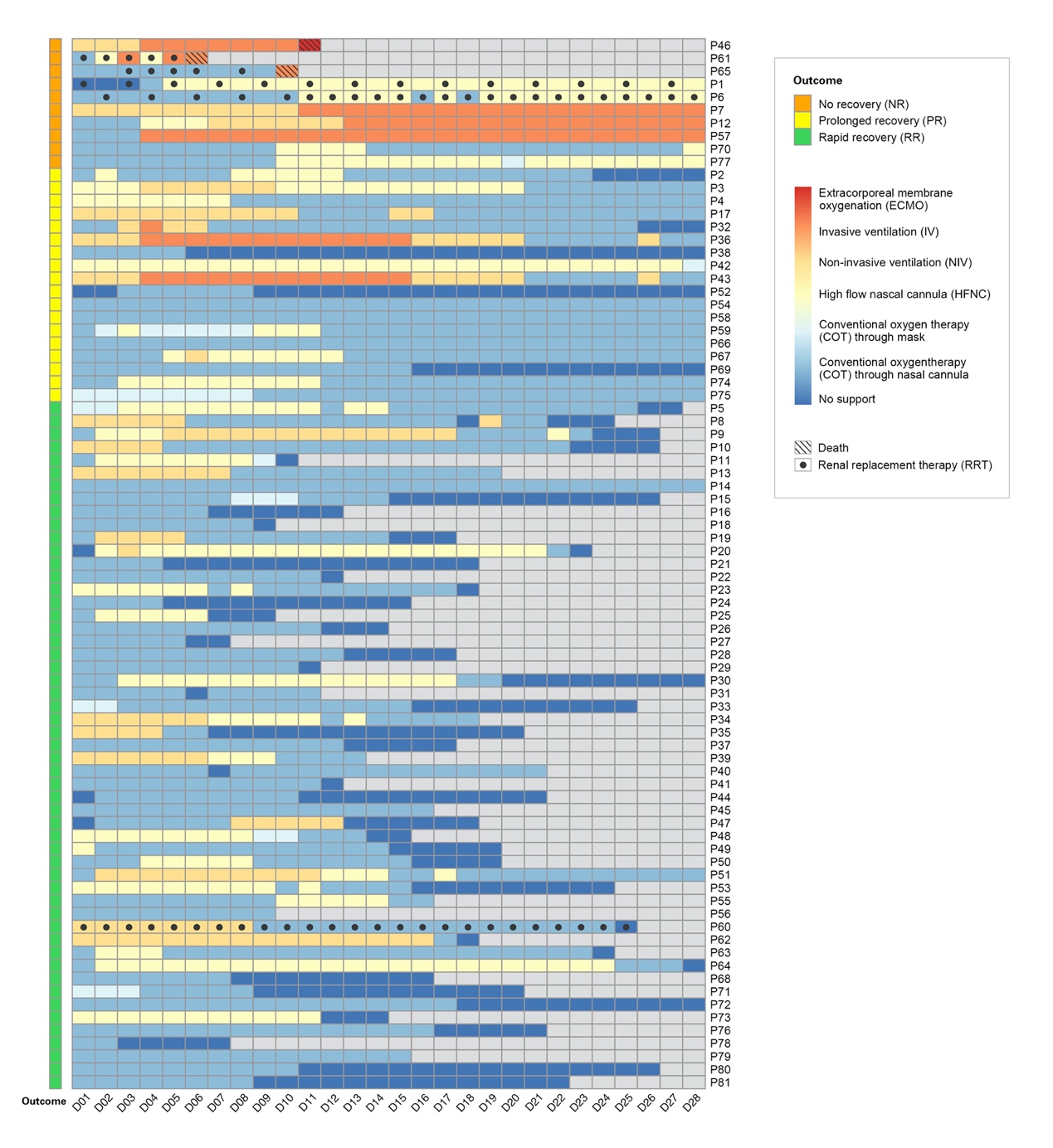 ItemsTotal(n=81)Rapid Recovery(n=53)No Recovery(n=10)Prolonged Recovery(n=18)Epidemiological and general characteristicsAge (years)50.0 (39.0–65.0)49.0 (39.0–63.0)76.0 (64.0–80.0)48.0 (37.0–60.0)<4528 (34.6)20 (37.7)6 (60.0)8 (44.4)45–64 30 (37.0)21 (39.6)3 (30.0)6 (33.4)≥6523 (28.4)12 (22.6)1 (10.0)4 (22.2)Female30 (37.0)19 (35.9)6 (60.0)5 (27.8)Current smoking3 (3.7)1 (1.9)1 (10.0)1 (5.6)BMI (kg/m2)*24.0 (21.5–27.3)24.5 (22.3–27.7)25.2 (21.1–27.3)23.2 (20.0–25.2)<18.58 (9.9)5 (9.4)1 (10.0)2 (11.1)18.5–23.932 (39.5)19 (35.9)3 (30.0)10 (55.5)24.0–27.926 (32.1)18 (34.0)5 (50.0)3 (16.7)≥28.015 (18.5)11 (20.8)1 (10.0)3 (16.7)Exposure to source of transmission62 (76.5)42 (79.3)6 (60.0)14 (77.8)Family cluster19 (23.5)15 (28.3)1 (10.0)3 (16.7)Living in or having travelled to Wuhan 37 (45.7)26 (49.1)3 (30.0)8 (44.4)Other scenarios†6 (7.4)1 (1.9)2 (20.0)3 (16.7)SymptomsFever (≥37.5℃)39 (48.2)25 (47.2)5 (50.0)9 (50.0)Non-productive cough40 (49.4)29 (54.7)3 (30.0)8 (44.4)Productive cough38 (46.9)24 (45.3)3 (30.0)11 (61.1)Fatigue30 (37.0)20 (37.7)2 (20.0)8 (44.4)Dyspnea25 (30.9)17 (32.1)3 (30)5 (27.8)Other symptoms‡37 (45.7)27 (50.9)2 (20.0)8 (44.4)Coexisting disordersAny coexisting disorder43 (53.1)23 (43.4)10 (100.0)10 (55.6)Diabetes18 (22.2)8 (15.1)3 (30.0)7 (38.9)Hypertension15 (18.5)9 (17.0)4 (40.0)2 (11.1)Chronic pulmonary diseases11 (13.6)5 (9.4)3 (30.0)3 (16.7)Cardiovascular or cerebrovascular disease5 (6.2)2 (3.8)3 (30.0)0 (0.0)Congestive heart failure4 (4.9)2 (3.8)1 (10.0)1 (5.6)Moderate to severe renal disease3 (3.7)1 (1.9)2 (20.0)0 (0.0)AIDS, metastatic malignancy, or moderate to severe hepatic disease0 (0.0)0 (0.0)0 (0.0)0 (0.0)Other coexisting disorder34 (42.0)18 (34.0)9 (90.0)7 (38.9)Clinical features on D1SOFA score3.0 (3.0–5.0)3.0 (3.0–4.0)7.0 (5.0–8.0)3.0 (2.0–4.0)Apache II score10.0 (6.0–13.0)10.0 (6.0–12.0)15.0 (11.0–17.0)7.0 (2.0–10.0)Vital signsSystolic blood pressure (mmHg)123.0 (114.0–137.0)123.0 (113.0–137.0)136.0 (121.0–158.0)121.5 (118.0–130.0)Diastolic blood pressure (mmHg)74.0 (68.0–80.0)75.0 (68.0–84.0)78.5 (73.0–80.0)71.5 (67.0–78.0)Heart rate (beats/min)88 (81–97)88 (81–97)87 (80–104)88 (83–95)Respiratory rate (breaths/min)22 (20–25)22 (20–25)22 (20–26)21 (20–24)Pulse oxygen saturation (%)96.0 (93.0–97.0)96.0 (93.0–97.0)96.0 (89.0–97.0)96.5 (95.0–97.0)Laboratory findingsWhite blood cell count (× 10⁹/L)6.2 (4.5–7.8)6.3 (4.9–8.2)6.7 (4.9–7.4)5.9 (3.9–9.5)<4.017 (21.0)10 (18.9)2 (20.0)5 (27.8)>10.011 (13.6)7 (13.2)0 (0.0)4 (22.2)Neutrophil count (×10⁹/L)5.0 (3.1–6.6)4.6 (3.1–6.6)5.4 (4.5–5.7)4.2 (3.1–8.4)Lymphocyte count (×10⁹/L)0.8 (0.6–1.1)0.8 (0.6–1.1)0.4 (0.3–1.1)0.8 (0.6–1.1)<1.569 (85.2)45 (84.9)9 (90.0)15 (83.3)Platelet count (×10⁹/L)166.0 (136.0–217.0)178.0 (139.0–237.0)124.0 (111.0–147.0)169.5 (150.0–202.0)<15031 (38.2)19 (35.9)8 (80.0)4 (22.2)Total bilirubin (μmol/L)11.7 (6.9–18.4)12.6 (9.0–17.5)7.9 (3.5–19.5)10.8 (6.2–19.7)Creatinine (mg/L)67.8 (55.3–80.0)62.1 (53.8–78.9)80.0 (69.0–464.0)73.2 (59.9–84.0)>1335 (6.2)2 (3.8)3 (30.0)0 (0.0)C-reactive protein (mg/L)40.6 (18.7–69.3)39.4 (24.0–71.6)99.5 (43.0–129.0)33.0 (9.92–44.6)PaO2 (mmHg)69.2 (59.0–85.0)69.8 (58.8–84.3)71.6 (54.6–92.6)66.7 (60.0–104.1)FiO2 (mmHg)33.0 (29.0–41.0)33.0 (29.0–41.0)33.0 (29.0–57.0)33.0 (29.0–37.0)D-Dimer (mg/L)0.8 (0.4–1.3)0.7 (0.4–1.2)1.3 (0.8–5.6)0.6 (0.2–1.1)Bilateral lung infiltrates81 (100.0)52 (98.1)10 (100.0)19 (100.0)Criteria for the diagnosis of severe illnessDyspnea or respiratory frequency ≥30 (breaths/min)22 (27.2)16 (30.2)2 (20.0)4 (22.2)Pulse oxygen saturation (SpO2%) ≤93%54 (66.7)34 (64.2)6 (60.0)14 (77.8)PaO2:FiO2 (mmHg)204.0 (156.8–266.5)204.0 (156.8–252.0)183.6 (115.8–255.2)224.8 (173.6–331.4)<30071 (87.7)52 (98.1)8 (80.0)11 (61.1)<15016 (19.8)9 (17.0)4 (40.0)3 (16.7)Lung infiltrates >50% within 24 to 48 h4 (4.9)2 (3.8)2 (20.0)0 (0.0)Respiratory failure, septic shock, and/or MOF§17 (21.0)7 (13.2)5 (50.0)5 (27.8)Main organ dysfunctionAcute respiratory distress syndrome30 (37.7)20 (37.7)4 (40.0)6 (33.3)Acute kidney injury6 (7.4)3 (5.7)3 (30.0)0 (0.0)Septic shock1 (1.2)0 (0.0)1 (10.0)0 (0.0)Main organ support No use5 (6.2)3 (5.7)1 (10.0)1 (5.6)Conventional oxygen therapy through nasal catheter51 (63.0)34 (64.2)7 (70.0)10 (55.6)Conventional oxygen therapy through mask4 (4.9)3 (5.7)0 (0.0)1 (5.6)High flow nasal cannula8 (9.9)5 (9.4)0 (0.0)3 (16.7)Non-invasive ventilation13 (16.0)8 (15.1)2 (20.0)3 (16.7)Invasive ventilation or ECMO0 (0.0)0 (0.0)0 (0.0)0 (0.0)Renal-replacement therapy5 (6.2)0 (0.0)5 (50.0)0 (0.0)Vasopressors1 (1.2)0 (0.0)1 (10.0)0 (0.0)